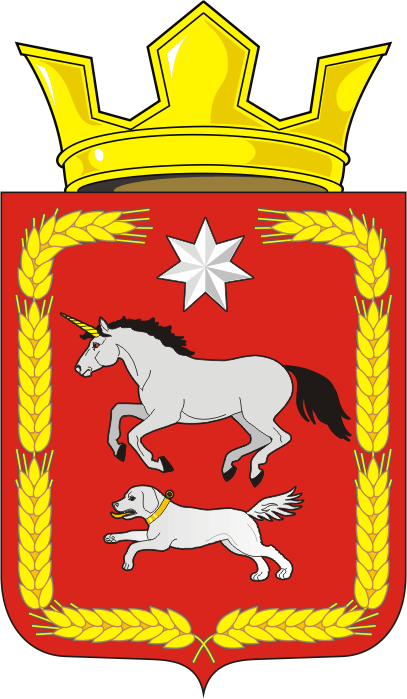 СОВЕТ ДЕПУТАТОВ муниципального образования КАИРОВСКИЙ СЕЛЬСОВЕТ саракташскОГО районА оренбургской областиТРЕТИЙ созывР Е Ш Е Н И ЕДвадцать четвёртого заседания Совета депутатовмуниципального образования Каировский сельсоветтретьего созыва28 сентября 2018 года                       с.Каировка                                        № 123О подготовки учреждений, расположенных на территории МО Каировский сельсовет к работе в зимних условияхНа основании выступлений руководителей учреждений сельсовета заседание Совета депутатов отмечает, что по вопросу подготовки к работе в зимних условиях проделана большая работа по ремонту кочегарок, приобретения оборудования, обучения обслуживающего персонала. Совет депутатов муниципального образования Каировского сельсоветаРЕШИЛ:	1.Руководителям учреждений:1.1   В срок до 15.10.2018 г. устранить неполадки в отопительной системе и отладить работу отопительных котлов;1.2 В срок до 20.10.2018 г. выполнить предписания по противопожарному состоянию учреждений, иметь в наличии необходимого количество огнетушителей.1.3 В срок до 15.10.2018 г. проверить изоляцию электрооборудования.Доложить главе администрации сельсовета о готовности учреждений до 20.10.2018 г.Глава муниципального образования Каировский сельсовет                          Председатель Совета депутатов                                                   О.М.КажаевРазослано: администрации сельсовета, прокурору района, руководителям учреждений .